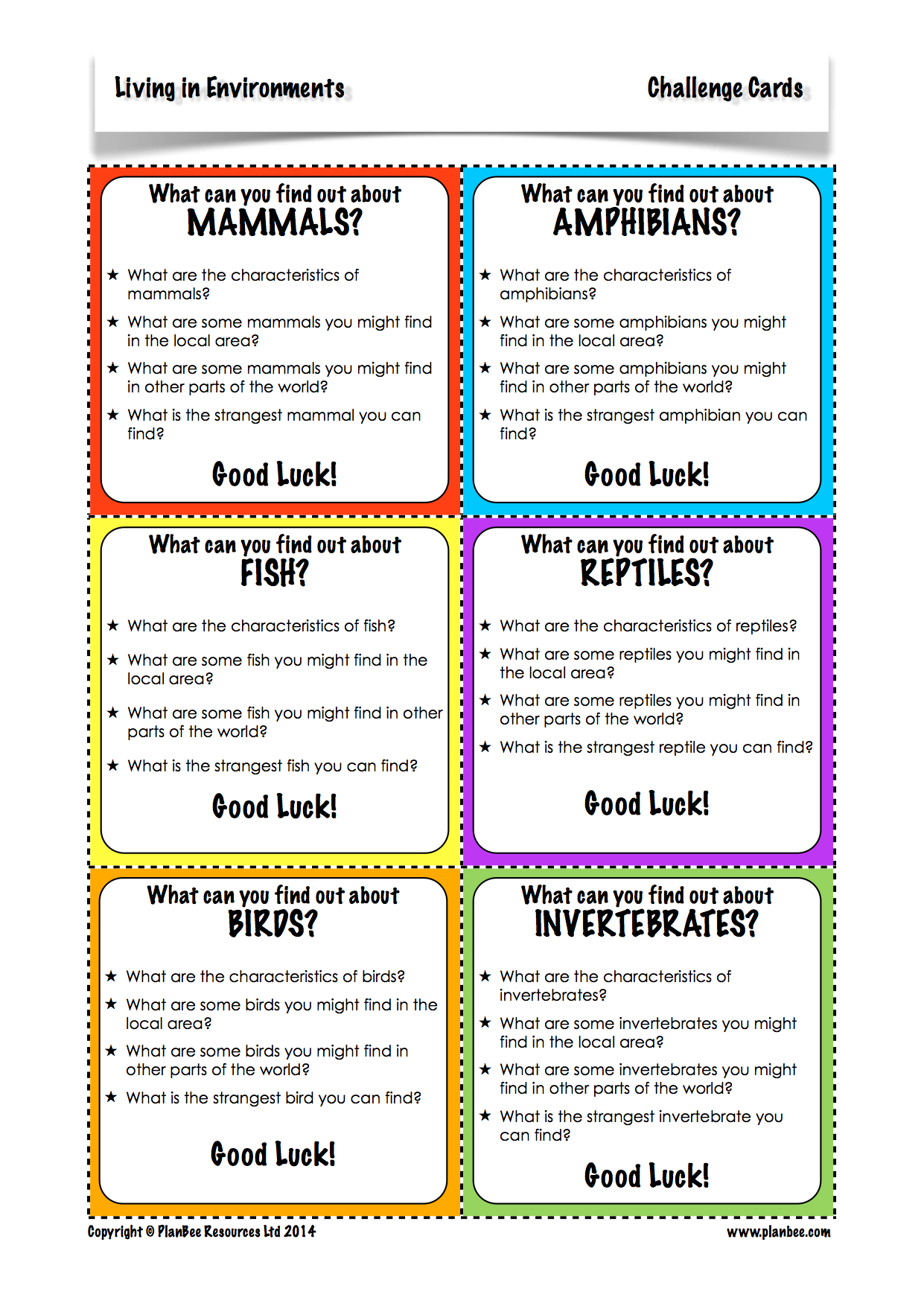 What can you find out about mammals?What can you find out about mammals?CharacteristicsIn local areaIn other parts of the WorldStrangestWhat can you find out about fish?What can you find out about fish?CharacteristicsIn local areaIn other parts of the WorldStrangestWhat can you find out about birds?What can you find out about birds?CharacteristicsIn local areaIn other parts of the WorldStrangestWhat can you find out about amphibians?What can you find out about amphibians?CharacteristicsIn local areaIn other parts of the WorldStrangestWhat can you find out about reptiles?What can you find out about reptiles?CharacteristicsIn local areaIn other parts of the WorldStrangestWhat can you find out about invertebrates?What can you find out about invertebrates?CharacteristicsIn local areaIn other parts of the WorldStrangest